Региональный этап Всероссийской олимпиады по предмету «Физическая культура»29-30 января в Перми состоялся региональный этап Всероссийской олимпиады по предмету "Физическая культура".  Нашу школу представляли 10 человек. Учащиеся выступили достойно, три ученицы стали призерами: Смирнова Светлана, Филиппова Анастасия, Куроносова Марина. Бычихина Наталья, Дикун Евгения, Базуева Екатерина, Клименко Антон, Шеин Андрей и Новоселов Данила – участники. Молодцы!!!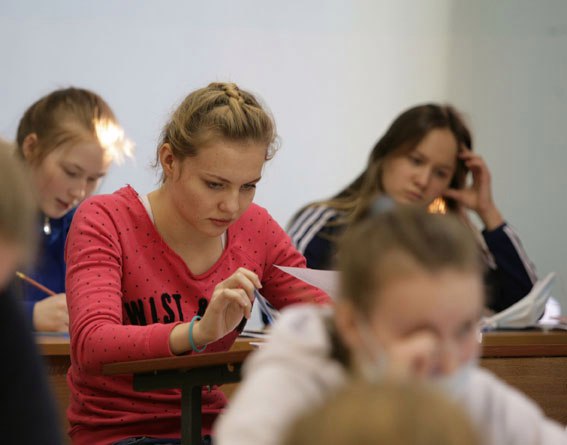 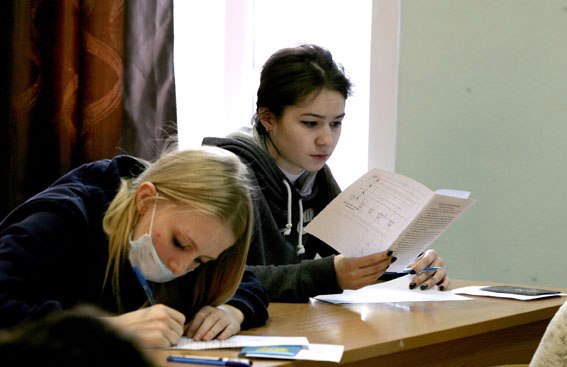 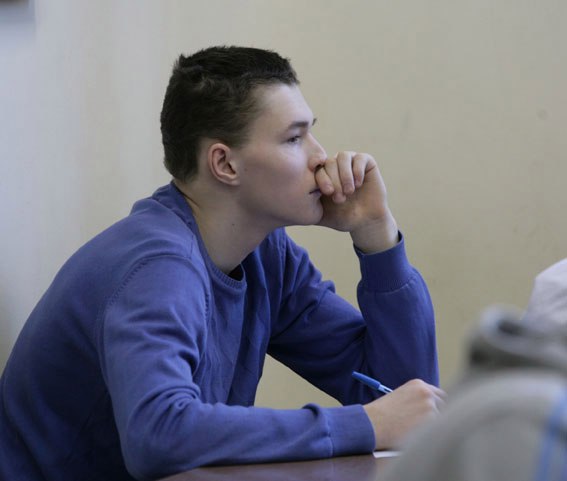 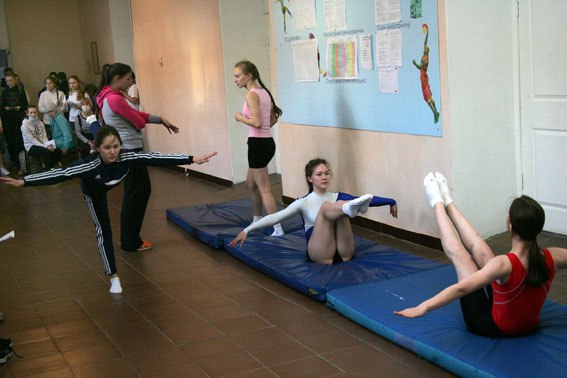 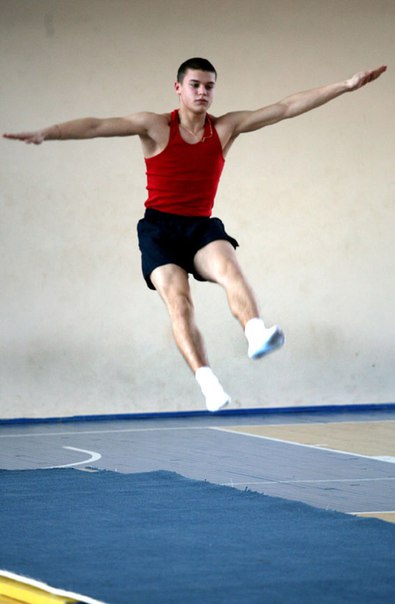 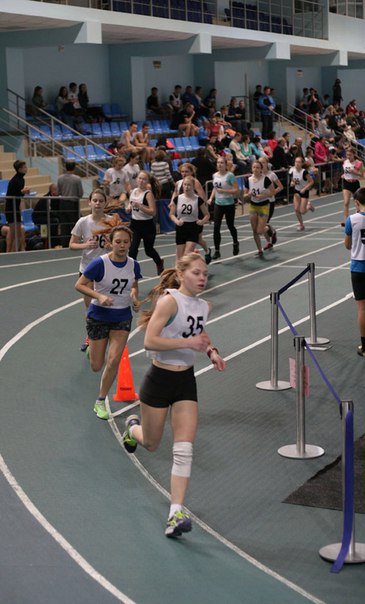 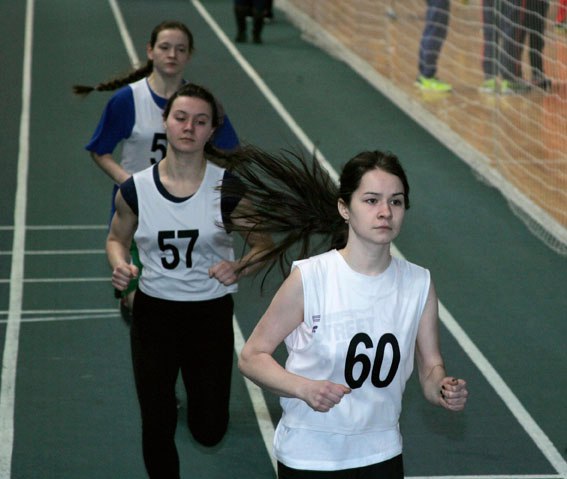 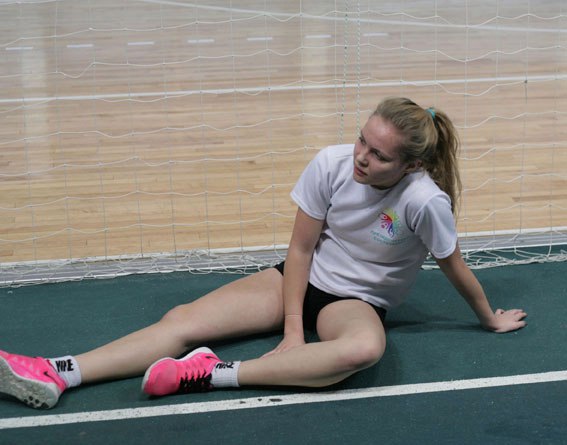 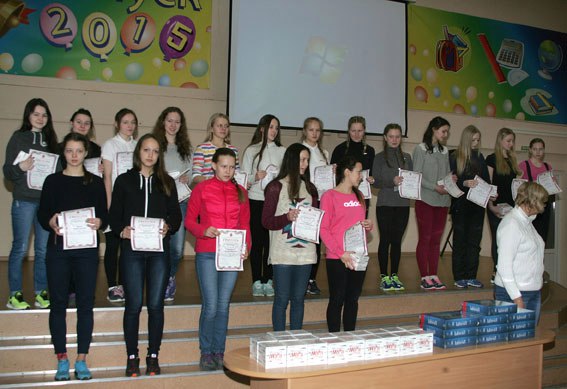 